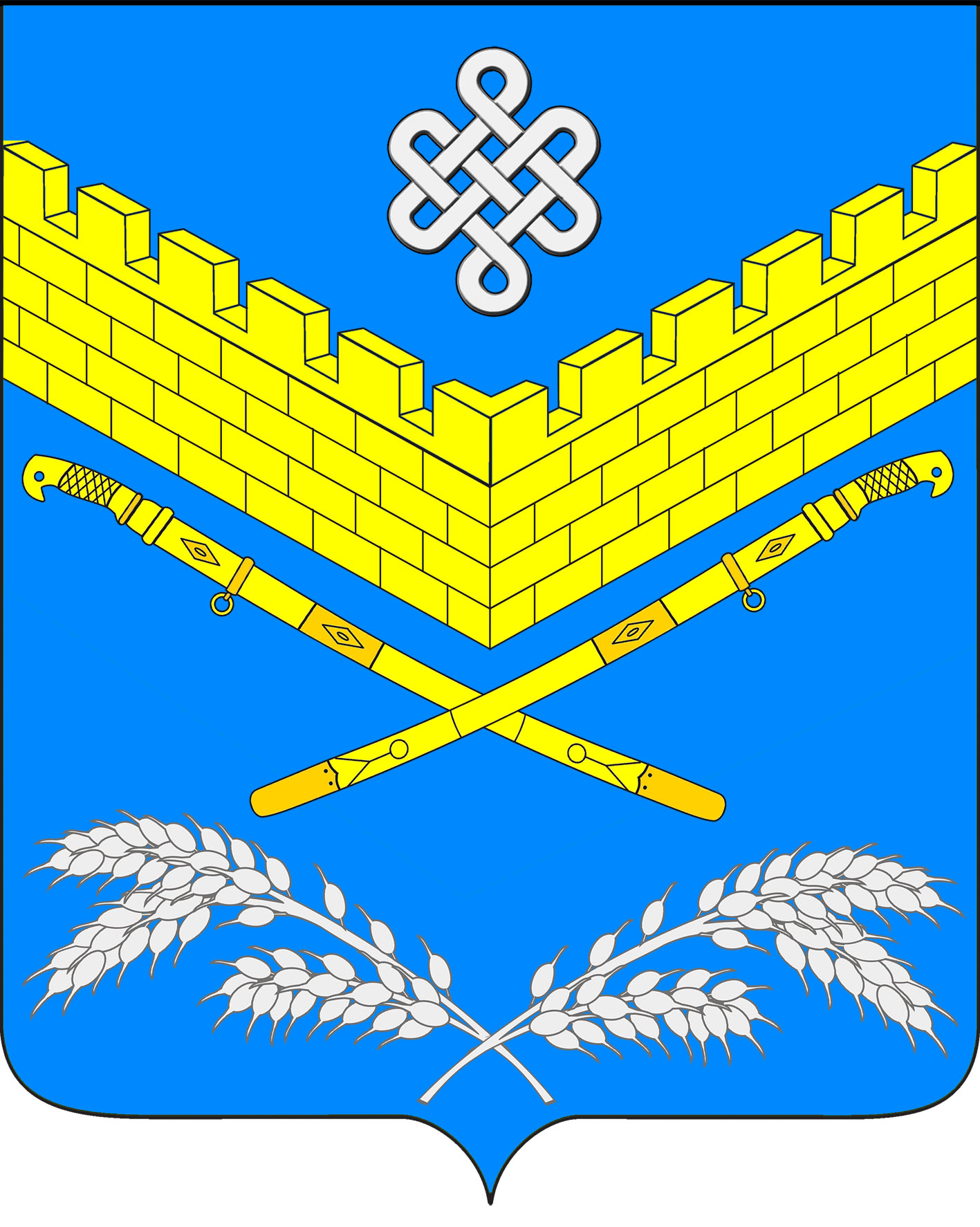 АДМИНИСТРАЦИЯИВАНОВСКОГО СЕЛЬСКОГО ПОСЕЛЕНИЯКРАСНОАРМЕЙСКОГО РАЙОНАПОСТАНОВЛЕНИЕПРОЕКТ________ 2019 года                                                                                        № ___          станица ИвановскаяОб утверждении административного регламента исполнения муниципальной функции по осуществлению муниципального контроля за использованием и охраной недр в пределах установленной компетенции на территории Ивановского сельского поселения Красноармейского районаВ соответствии с Федеральным законом от 6 октября 2003 года № 131-ФЗ «Об общих принципах организации местного самоуправления в Российской Федерации», Федеральным законом от 26 декабря 2008 года № 294-ФЗ «О защите прав юридических лиц и индивидуальных предпринимателей при осуществлении государственного контроля (надзора) и муниципального контроля», законом Российской Федерации от 21 декабря 1992 года № 2395-1 «О недрах», Уставом Ивановского сельского поселения Красноармейского района, п о с т а н о в л я ю:1.Утвердить административный регламент исполнения муниципальной функции по осуществлению муниципального контроля за использованием и охраной  недр в пределах установленной компетенции на территории Ивановского сельского поселения Красноармейского района (приложение).2. Общему отделу администрации Ивановского сельского поселения (Дондук) обнародовать настоящее постановление в установленном порядке.3. Контроль за исполнением настоящего постановления возложить на заместителя главы Ивановского сельского поселения Красноармейского района И.Н. Артюх.4. Постановление вступает в силу со дня его обнародования. ГлаваИвановского сельского поселенияКрасноармейского района                                                              А.А. Помеляйко